The Burritt’s Rapids Community Association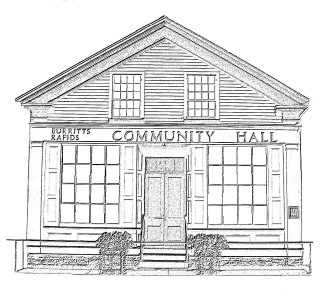 Meeting of the Board of TrusteesDate:  June 21 2012Trustees Present:John Dwyer, Patrick Gonneau, Jill MacDonald, Renee Smith, Inge Vangemeren, Tiiu Wallner, Maureen WilsonCommunity Members Present:NoneAgenda:Minutes last month (John)Finances (Jill) UpdateRentalHall MaintenanceOther itemsParks Canada Naturalization PlanRecognizing VolunteersPackage for New ResidentsDirectional SignsMemorial BenchesGreening Project for South-east Shore of CanalMeeting Started:   7:05 pmMinutes last month (John)Minutes have not yet been prepared.  John Dwyer was away in May.Finances (Jill)Jill MacDonald presented the Financial statement; it acceptance was moved and duly seconded and carried unanimously.The financial picture remains positive and discussion revolved on needs, including: replacing ceiling; roll-down blinds or other possibilities (e.g., muslin curtains – which Inge is to look into) to allow better light control.Investments are to be moved from the TD Bank to the RBC, which offers better services.The septic tank is to be pumped out; Patrick is to arrange.Inge indicated that the funding proposal to the City of Ottawa was delayed but would be submitted soon.UpdateRentalInge informed the Committee that the Historical Society was to rent a portion of the basement for $200/month.  (See discussion under “Hall Maintenance re screening for basement woindows.)Hall MaintenanceThe news about the basement rental renewed discussion about ventilation and Patrick is to follow up re screening for the windows.  (Healey’s in Smith Falls was mentioned as a possibility.)There was a discussion about the need to make the front tap more accessible to the Village Greening and the possibility of getting an extension (possibly a hose from the existing tap with a cut-off switch).  Inge was to follow-up.It was agreed that the Lezert Brothers should be engaged to paint the back exterior wall.  John is to follow up.Patrick informed the Members of continuing problems with the EMC.  He is to follow up.New Items & Misc.Parks Canada Naturalization PlanJohn informed the Board of Greening Committee activity, as well as plans it was made aware of Park Canada plans to ‘naturalize the north-east shore (Library) of the Canal.  He pointed out that the plan could impact residents in a number of ways including destroying sight lines; limiting or preventing access to the Canal; preventing the use of the hill as a toboggan area.It was agreed that the community should be engaged and their views sought.Recognizing VolunteersThere was a general discussion on how to recognize volunteers, and encourage new ones to come forward.   A number of ideas were raised and discussed.  Inge indicated that she could prepare copy for an ad in the Advance.  The possibility of listing volunteers in ads for the EMC and Phoenix were considered, as were general brochures (e.g., community gardens brought to you courtesy of …).  This issue is to be reconsidered at subsequent meetings.Package for New ResidentsOne idea to surface out of the discussion on recognizing volunteers was a mechanism to introduce both the Community and the possibility of volunteering to new residents.  It was agreed that a package (book on history of BR; brochures; covering letter which highlights community attractions, activities and volunteering possibilities; other to be considered) should be prepared.  John is to develop a first draft of the covering letter for discussion.Directional SignsInge is to follow up with the appropriate authorities to see where this is at.Memorial Benches at BeachInge indicated that Aileen Weston had sent a letter of thank you; Inge is to send an additional thank-you letter to the municipality.Greening Project for South-east shore (parking area)Renee indicated that patent fences should be considered, rather than sunken posts.  Next Meeting:	September 12 2012Adjourned:		8:30 pm